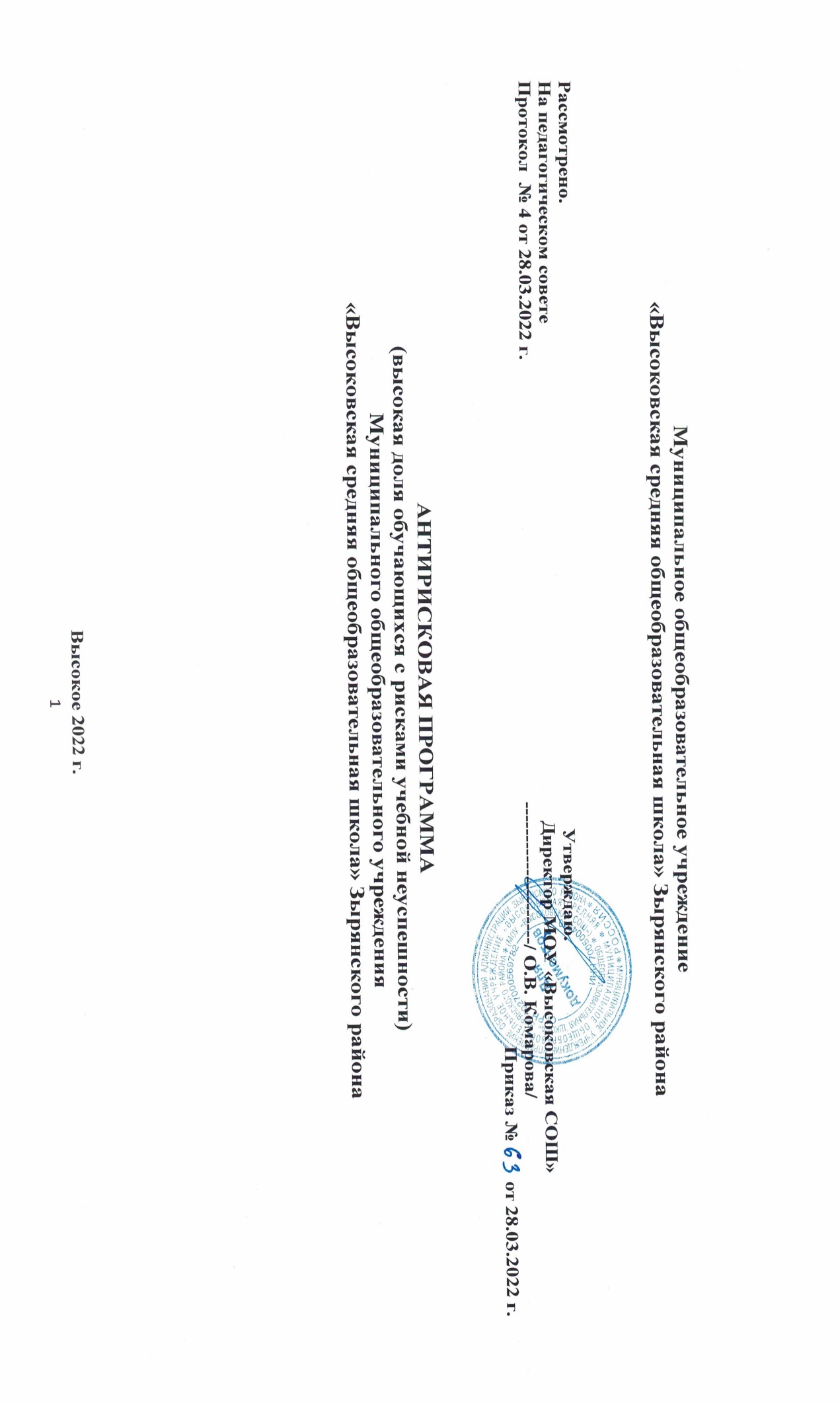 Цель: Снижение доли обучающихся с рисками учебной неуспешности к 2022 году за счет создания условий для эффективного обучения и повышения мотивации школьников к ученой деятельностиЗадачи:Разработать индивидуально образовательные маршруты для обучающихся с трудностями в обучении.Сформировать умения и навыки учебной деятельности у обучающихся с низкими возможностями, развивать навыки самообучения, самовоспитания и самореализации.3. Психологическая поддержка обучающихся с трудностями в обучении.Ожидаемые результаты и критерии результативности программыНаправление в соответствии с рискомЗадачаМероприятия, направленные на преодоление рискового фактораСроки реализацииПоказатели реализацииОтветственныеУчастникиСнижение доли обучающихся с рисками учебной неуспешности1. Проведения комплекса мероприятий по выявлению причин неуспешности у обучающихся 1-11 классов- диагностика обучающихся с трудностями в учебной деятельности, направленная на выявление причин затруднения.  1. Диагностика индивидуальных особенностей познавательных процессов обучающихся с трудностями в учебной деятельностиМарт 2022-декабрь 2022г1. Проведен комплекс мероприятий по преодолению рисков учебной неуспешности. 2. Разработаны индивидуальные образовательные маршруты для обучающихся с рисками учебной неуспешности.4. Доля педагогов, использующих в учебном процессе образовательный ресурс ЯКласс увеличилось на 25%.5. Количество обучающихся, успешно освоивших основную образовательную программу увеличилось на 5% по итогам первого полугодия 2021/2022 учебного года.Заместитель директора Антипкина Е.ВОбучающиеся 2,7,8 классов, (2 класс – Морозова О.М.7, 8 класс – Ефремова А.О.)Снижение доли обучающихся с рисками учебной неуспешности1. Проведения комплекса мероприятий по выявлению причин неуспешности у обучающихся 1-11 классов- диагностика обучающихся с трудностями в учебной деятельности, направленная на выявление причин затруднения.  2. Анализ диагностики индивидуальных особенностей познавательных процессов обучающихся с трудностями в учебной деятельности Март 2022-декабрь 2022г1. Проведен комплекс мероприятий по преодолению рисков учебной неуспешности. 2. Разработаны индивидуальные образовательные маршруты для обучающихся с рисками учебной неуспешности.4. Доля педагогов, использующих в учебном процессе образовательный ресурс ЯКласс увеличилось на 25%.5. Количество обучающихся, успешно освоивших основную образовательную программу увеличилось на 5% по итогам первого полугодия 2021/2022 учебного года.Заместитель директора Антипкина Е.ВЗаместитель директора Антипкина Е.ВСнижение доли обучающихся с рисками учебной неуспешности3. Педагогический консилиум «Организация обучения с учетом индивидуальных психофизиологических особенностей» Март 2022-декабрь 2022г1. Проведен комплекс мероприятий по преодолению рисков учебной неуспешности. 2. Разработаны индивидуальные образовательные маршруты для обучающихся с рисками учебной неуспешности.4. Доля педагогов, использующих в учебном процессе образовательный ресурс ЯКласс увеличилось на 25%.5. Количество обучающихся, успешно освоивших основную образовательную программу увеличилось на 5% по итогам первого полугодия 2021/2022 учебного года.Директор Комарова О.В.Заместитель директора Антипкина Е.ВКлассные руководители (2 класс – Морозова О.М.7, 8 класс – Ефремова А.О.).Снижение доли обучающихся с рисками учебной неуспешности- психолого-педагогическое сопровождение обучающихся с рисками учебной неуспешности4. Организация психологических тренингов, семинаров, службы психологического консультирования обучающихся1. Проведен комплекс мероприятий по преодолению рисков учебной неуспешности. 2. Разработаны индивидуальные образовательные маршруты для обучающихся с рисками учебной неуспешности.4. Доля педагогов, использующих в учебном процессе образовательный ресурс ЯКласс увеличилось на 25%.5. Количество обучающихся, успешно освоивших основную образовательную программу увеличилось на 5% по итогам первого полугодия 2021/2022 учебного года.Директор Комарова О.В.Заместитель директора Антипкина Е.ВОбучающиеся 2,7,8 классов, классные руководители  классов (2 класс – Морозова О.М. 7,8 класс – Ефремова А.О.).Снижение доли обучающихся с рисками учебной неуспешности- психолого-педагогическое сопровождение обучающихся с рисками учебной неуспешности5. Профилактические беседы обучающихся с социальным педагогом1. Проведен комплекс мероприятий по преодолению рисков учебной неуспешности. 2. Разработаны индивидуальные образовательные маршруты для обучающихся с рисками учебной неуспешности.4. Доля педагогов, использующих в учебном процессе образовательный ресурс ЯКласс увеличилось на 25%.5. Количество обучающихся, успешно освоивших основную образовательную программу увеличилось на 5% по итогам первого полугодия 2021/2022 учебного года.Директор Комарова О.В.Заместитель директора Антипкина Е.ВОбучающиеся 2,7,8 классов, классные руководители  классов (2 класс – Морозова О.М. 7,8 класс – Ефремова А.О.).Снижение доли обучающихся с рисками учебной неуспешности- психолого-педагогическое сопровождение обучающихся с рисками учебной неуспешности6. Индивидуальные беседы с родителями обучающихся с рисками учебной неуспешности1. Проведен комплекс мероприятий по преодолению рисков учебной неуспешности. 2. Разработаны индивидуальные образовательные маршруты для обучающихся с рисками учебной неуспешности.4. Доля педагогов, использующих в учебном процессе образовательный ресурс ЯКласс увеличилось на 25%.5. Количество обучающихся, успешно освоивших основную образовательную программу увеличилось на 5% по итогам первого полугодия 2021/2022 учебного года.Директор Комарова О.В.Заместитель директора Антипкина Е.ВОбучающиеся 2,7,8 классов, классные руководители  классов (2 класс – Морозова О.М. 7,8 класс – Ефремова А.О.).Снижение доли обучающихся с рисками учебной неуспешности2.	Участие в проекте Якласс как один из инструментов работы со слабоуспевающими обучающимися.1. Регистрация участников образовательного процесса в проекте ЯКласс 1. Проведен комплекс мероприятий по преодолению рисков учебной неуспешности. 2. Разработаны индивидуальные образовательные маршруты для обучающихся с рисками учебной неуспешности.4. Доля педагогов, использующих в учебном процессе образовательный ресурс ЯКласс увеличилось на 25%.5. Количество обучающихся, успешно освоивших основную образовательную программу увеличилось на 5% по итогам первого полугодия 2021/2022 учебного года.Морозова О.М ответственный организатор проекта ЯКласс Обучающиеся 2-11 классов, родители, учителя-предметникиСнижение доли обучающихся с рисками учебной неуспешности2.	Участие в проекте Якласс как один из инструментов работы со слабоуспевающими обучающимися.2. Организация процесса обучения «Дистанционная суббота» на основе образовательного ресурса ЯКласс1. Проведен комплекс мероприятий по преодолению рисков учебной неуспешности. 2. Разработаны индивидуальные образовательные маршруты для обучающихся с рисками учебной неуспешности.4. Доля педагогов, использующих в учебном процессе образовательный ресурс ЯКласс увеличилось на 25%.5. Количество обучающихся, успешно освоивших основную образовательную программу увеличилось на 5% по итогам первого полугодия 2021/2022 учебного года.Заместитель директора Антипкина Е.В.Морозова О.М. ответственный организатор проекта ЯКласс Обучающиеся 2-11 классов, родители, учителя-предметникиСнижение доли обучающихся с рисками учебной неуспешности2.	Участие в проекте Якласс как один из инструментов работы со слабоуспевающими обучающимися.3. Заседание ШМО«ЯКласс как один из инструментов работы со слабоуспевающими обучающимися»1. Проведен комплекс мероприятий по преодолению рисков учебной неуспешности. 2. Разработаны индивидуальные образовательные маршруты для обучающихся с рисками учебной неуспешности.4. Доля педагогов, использующих в учебном процессе образовательный ресурс ЯКласс увеличилось на 25%.5. Количество обучающихся, успешно освоивших основную образовательную программу увеличилось на 5% по итогам первого полугодия 2021/2022 учебного года.Заместитель директора Антипкина Е.В.Морозова О.М. ответственный организатор проекта ЯКласс Заместитель директора Антипкина Е.В.Морозова О.М. ответственный организатор проекта ЯКласс Руководители ШМОПедагоги-предметники